1 HANKKEEN NIMI 2 HAKIJA 3 AJANJAKSO JA HANKEMUOTO, JOLLE RAHOITUSTA HAETAAN 4. HANKKEEN PAINOPISTE (*lisää tietoa hakuohjeissa)5 HANKKEEN RAHOITUS6 PALKKAERITTELY JA HANKKEEN VAATIMA TYÖPANOS7 ARVONLISÄVERON AVUSTUSKELPOISUUS 8 AVUSTUKSEN SIIRTO (siirron määrä ilmoitetaan talousarviossa)9 TIEDOT VASTAAVANLAISIIN HANKKEESIIN MYÖNNETYISTÄ JULKISISTA AVUSTUKSISTA10 HAKEMUKSEN LIITTEET 11 SITOUMUS, ALLEKIRJOITUS JA NIMENSELVENNYS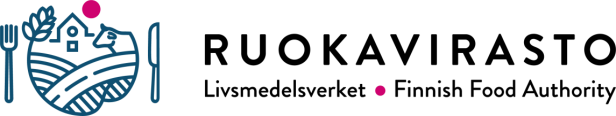 HAKEMUSLOMAKEkirjaamo@ruokavirasto.fiRUOKAVIRASTOMarkkinaosastoPL 100, 00027 RUOKAVIRASTOPuh. 029 530 0400Ruokaketjun toiminnan edistäminen 
(kansallinen ruokaketjun kehittäminen)  UUSI HAKEMUS HAKEMUKSEN TÄYDENNYSHankkeen nimiHakijan nimi (avustuksen saaja)Hakijan nimi (avustuksen saaja)Y-tunnus / yhdistyksen rek.nroJakeluosoitePostinumero ja -toimipaikkaHankkeen vastuuhenkilöHankkeen yhteyshenkilöYhteyshenkilön puh.Yhteyshenkilön sähköpostiAlkamispäivämääräPäättymispäivämäärä Hanke koskee tietämyksen siirtoa, tiedotusta    menekinedistämistä    kehittämistä1 LAATUJÄRJESTELMÄT1A Kuluttajatietoisuuden lisääminen nimisuojajärjestelmästäTiedotuskampanja, jolla lisätään kuluttajien tietoisuutta nimisuojajärjestelmästä, nimisuojamerkeistä ja järjestelmään rekisteröidyistä suomalaisista tuotteista. Tiedotustoimenpiteiden suunnittelussa ja toteutuksessa suositellaan käytettäväksi viestintäalan asiantuntijoita.1B Uusien nimisuojattujen tuotteiden saaminen SuomeenTiedotetaan nimisuojajärjestelmästä, nimisuojauksen eduista ja mahdollisuuksista tuottajille ja elintarvikeyrityksille tiedotus- ja koulutuskampanjalla sekä järjestämällä koko maan kattavia neuvontatilaisuuksia. Neuvonnalla ja tiedottamisella pyritään lisäämään uusia hakijaryhmittymiä ja nimisuojahakemuksia1C Puutarhatuotteet (sisältää kasvisten lisäksi myös syötävät kukat)Puutarhatuotteiden kaupassa ollaan vaatimassa entistä yleisemmin kansainvälisiin sertifiointijärjestelmiin kuulumista. Erityisesti vientikauppaa ajatellen on varmistettava, että suomalaiset tuotteet pääsevät kohdemaiden markkinoille. Uusien sertifiointivaatimusten myötä on tulossa paljon ekologiseen ja sosiaaliseen kestävyyteen liittyviä vaatimuksia. Kansainväliset sertifiointijärjestelmät ovat tuottajia työllistäviä ja vaativat heiltä paljon panostusta ja osaamista.Hankkeessa luodaan uutta tietotaitoa ja järjestelyt, joilla kansainväliset kriteerit täyttävä puutarhatuotteiden laatujärjestelmä voidaan meillä toteuttaa. Tuottajille ja pakkaamoille luodaan riittävät valmiudet järjestelmään hakeutumiseen ja sen ehtojen ja vaatimusten täyttämiseen.1D Naudanliha, siipikarja, kananmuna, sianlihaKansallisten laatujärjestelmien kehittäminen, tautisuojauksen edistäminen, eläintautien leviämisen estäminen sekä tuottajien ja eläinlääkäreiden osaamisen parantaminen eläinten terveyden ja hyvinvoinnin edistämisessä. 2 MARKKINATOIMENPITEET2A LuomukeruualueetHankkeessa toteutetaan monikanavaisia viestintätoimia, joilla pyritään kasvattamaan luomukeruualueita Suomessa. Näin turvataan luomukeruutuotteiden saanti sekä kotimaan kulutuksen että viennin tarpeisiin. Luomukeruualueiden sertifiointiin on luotu uusi menettely, joka sisältyy metsään.fi –järjestelmään. Luomukeruualueiden riittävään lisäämiseen tarvitaan viestintää sekä metsään.fi –järjestelmän mukaisesta ilmoittumisesta valvontaan (nk. selvittäjän kautta) ja toisaalta viestintää suoraan keruualueiden valvontaan ilmoittumisesta (ELY-keskusten kautta). Tavoitteena on, että luomukeruualueita muodostuu kattavasti ympäri Suomea. Hankkeessa suositellaan käytettäväksi viestintäalan ammattilaisia.Toimet suunnataan kuluttajille, kunnille sekä metsäomistajille suoraan ja yhteenliittymiensä kautta mukaan lukien kaupunki/etämetsänomistajat, metsäneuvontaa tekevät tahot sekä luonnontuotteita käyttävät yritykset.Hankkeeseen asetetaan ohjausryhmä, johon tulee edustaja maa- ja metsätalousministeriöstä, Ruokavirastosta ja Suomen metsäkeskuksesta.2B TuottajaorganisaatiotTuottajaorganisaatiot voivat olla ratkaisu yritysten yhteistyön kehittämisessä, elintarvikejalostajien tarpeisiin vastaamisessa ja volyymien suurentamisessa ja viennin mahdollistamisessa. Hankkeessa edistetään uusien tuottajaorganisaatioiden syntymistä. Hankkeessa tulee järjestää osallistavaa koulutusta tuottajaorganisaatioiden muodostamiseksi sekä jakaa kokemuksia ja hyviä käytäntöjä käyttämällä esimerkkinä suomalaisia tuottajaorganisaatioita. Hankkeessa edistetään tuottajia laatimaan suunnitelma tuottajaorganisaatioiden perustamiseksi ja toimintaohjelman käynnistämiseksi. Koulutuksista tulee viestiä laajasti.2C Vilja-, öljy- ja valkuaiskasvisektorin yhteistoimintaVilja-, öljy- ja valkuaiskasvisektorin (tässä yhteydessä peltokasvisektori) yhteistoimintahankkeella toteutetaan toimia, joilla vahvistetaan edellytyksiä peltokasvisektorin kannattavalle toiminnalle ja kehitykselle ottaen huomioon kulutuskysynnän muutostrendit. Hankkeen tavoitteena on tehostaa peltokasvisektorin toimintaa yhteistyötä tiivistämällä. Hanketoimissa tulee hyödyntää digitalisaation ja viestinnän tuomia mahdollisuuksia.Hankkeelta odotetaan toimia muun muassa tiedonvälittämiseen, tuotannon riskienhallinnan kehittämiseen sekä sopimustoiminnan ja peltokasvien laadunhallinnan parantamiseen. Lisäksi hankkeen tulee tukea yhteisiä toimia peltokasvisektorin raaka-aineiden ja jalosteiden vientitoiminnan lisäämiseksi. Hankkeelta odotetaan myös yhteen kokoavaa tietoa tutkimuksista ja viestinnällisiä toimia liittyen peltokasvisektorin rooliin ilmastonmuutoksen hillitsemisessä.2D Öljy- ja valkuaiskasvisektorin kehittäminenHankkeelta odotetaan toimia öljy- ja valkuaiskasvien viljelyalan lisäämiseksi, ao. kasvien laadun ja arvoketjujen kehittämiseksi, uusien neuvontamenetelmien ml. digitalisaatio hyödyntämistä, ajantasaisen koulutusmateriaalin laadintaa ja parhaiden käytäntöjen jalkauttamista.1. hankevuosi 2. hankevuosi 3. hankevuosi %(A=rahoitus avoin, M= rahoitus myönnetty)Budjetti yhteensäOmarahoitus yhteensäHakijan omaa rahaaHakijan omaa työtäMuiden rahoituslähteiden raha *Muiden rahoituslähteiden työ ** Selvitys muista rahoituslähteistäHaettava avustusPalkattavan henkilön tehtävänimikeTyöpanos htkkPalkka/kk ilman sotuaSosiaalikulut euro/kkYhteensä 
euroaYhteensä Hakija ei ole toiminnastaan alv-velvollinen miltään osin Hakija on osasta toiminnastaan alv-velvollinen Hakija ei ole toiminnastaan alv-velvollinen miltään osin Hakija on osasta toiminnastaan alv-velvollinen Hakija ei ole toiminnastaan alv-velvollinen miltään osin Hakija on osasta toiminnastaan alv-velvollinen Hakija on koko toiminnastaan alv-velvollinenAvustettavat menot liittyvät vähennyskelpoiseen toimintaan Avustettavat menot liittyvät vähennyskelpoiseen toimintaan Avustettavat menot eivät liity vähennyskelpoiseen toimintaan. Mikäli tämä vaihtoehto koskee hakijaa, liitteenä tulee esittää verottajan arvonlisäveropäätös tai riittävä selvitys.Avustettavat menot eivät liity vähennyskelpoiseen toimintaan. Mikäli tämä vaihtoehto koskee hakijaa, liitteenä tulee esittää verottajan arvonlisäveropäätös tai riittävä selvitys.Aiotaanko avustus kokonaan tai osittain siirtääAiotaanko avustus kokonaan tai osittain siirtääAiotaanko avustus kokonaan tai osittain siirtääAiotaanko avustus kokonaan tai osittain siirtääAiotaanko avustus kokonaan tai osittain siirtää Ei Kyllä, enintään kahdelle Kyllä, siirretään useammalle kuin kahdelle. Saajien tiedot eritellään liitteessä. Kyllä, siirretään useammalle kuin kahdelle. Saajien tiedot eritellään liitteessä. Kyllä, siirretään useammalle kuin kahdelle. Saajien tiedot eritellään liitteessä.Siirron saajan nimiSiirron saajan nimiSiirron saajan nimiSiirron saajan nimiSiirron saajan nimiJakeluosoiteJakeluosoiteJakeluosoitePostinumero ja -toimipaikkaPostinumero ja -toimipaikkaSiirron saajan vastuuhenkilöSiirron saajan vastuuhenkilöSiirron saajan vastuuhenkilöVastuuhenkilön puh.Vastuuhenkilön sähköpostiSiirron saajan nimiSiirron saajan nimiSiirron saajan nimiSiirron saajan nimiSiirron saajan nimiJakeluosoiteJakeluosoiteJakeluosoitePostinumero ja -toimipaikkaPostinumero ja -toimipaikkaSiirron saajan vastuuhenkilöSiirron saajan vastuuhenkilöSiirron saajan vastuuhenkilöVastuuhenkilön puh. Vastuuhenkilön sähköpostiHakijalle on aiemmin myönnetty julkista rahoitusta 
 Ei           Kyllä →Vuosi      Vuosi      Vuosi      YHTEENSÄRahoituksen määräHakemuksen liitteiden määrä (kpl) (hakija) Hakemuksen liitteiden määrä (kpl) (siirronsaaja)Mikäli Ruokavirasto myöntää haettua avustusta, hakija sitoutuu käyttämään sen esitettyyn hankkeeseen ja antamaan vaaditut selvitykset varojen käytöstä.Mikäli Ruokavirasto myöntää haettua avustusta, hakija sitoutuu käyttämään sen esitettyyn hankkeeseen ja antamaan vaaditut selvitykset varojen käytöstä.Paikka ja aikaHankkeen vastuuhenkilön allekirjoitus ja nimenselvennys